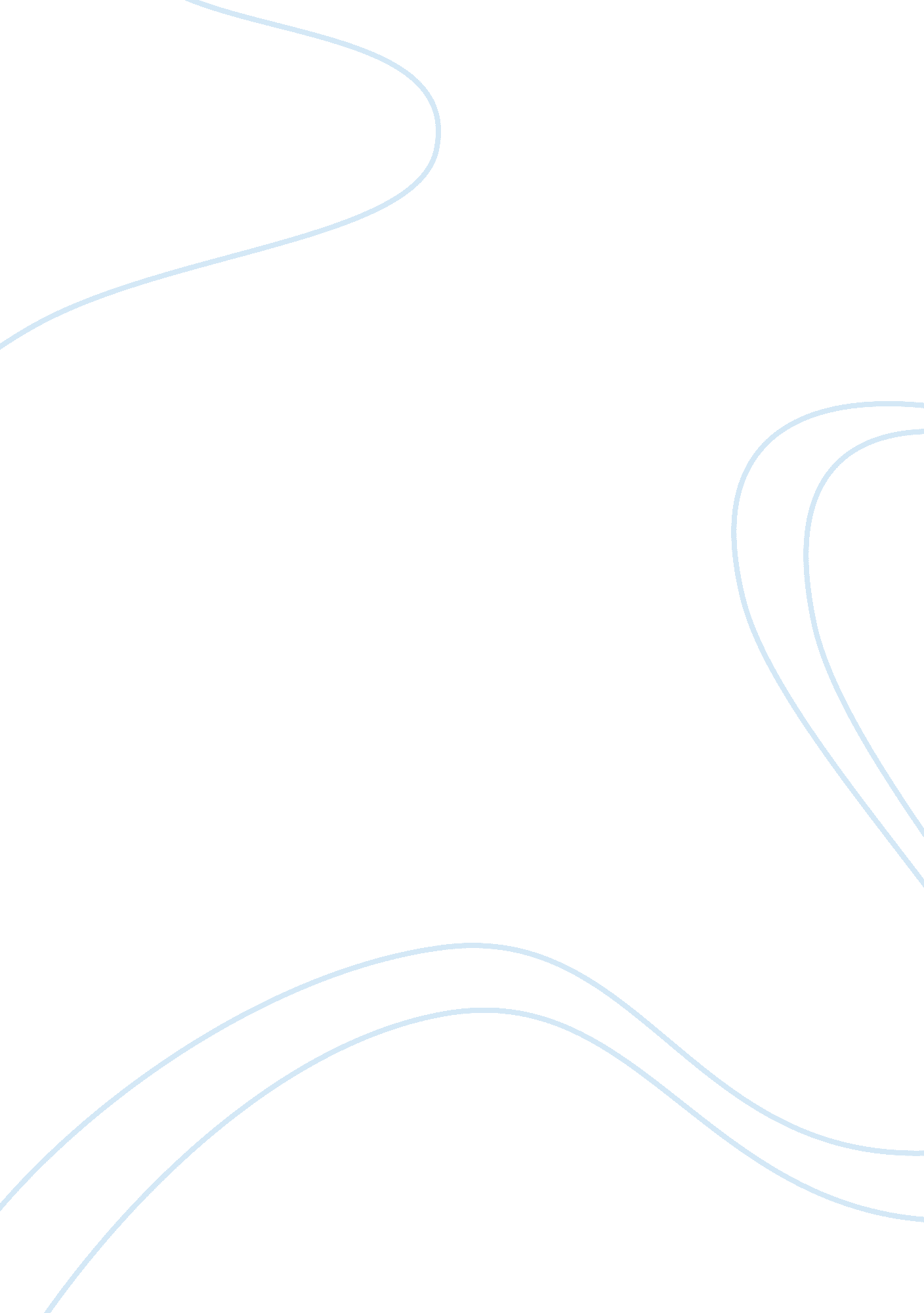 News of the week (responses)Literature, Russian Literature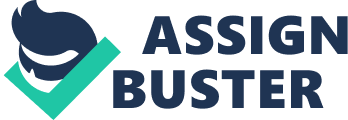 News of the week (responses 4 Ways to Lower Your Home Energy Bill This Spring by Trent Hamm, March 25, Opinion. This article seems practical, most people waste energy by warming their houses even when it is relatively warmer outside. Although, I think the author did not mention other sources of energy which can be used for example, solar panels. I also feel that the author should have talked about not leaving things like phone charges on the socket. Despite all that, the author did a good work. 
2) As marijuana laws change, health risks of pot use are weighed by Chris Woolston, February 14, 2014. 
Opinion. The article have not addressed many issues concerning marijuana. For example, there are no supported medical statistics that indicate that alcohol to be more dangerous than marijuana. On top of that I have also seen people who are mentally ill because of marijuana. Although I like the point where he says that comparing alcohol with marijuana is setting the bar too low. This is because I have seen people who alcohol has ruined their families completely and some of them have died. In connection to this, marijuana should be considered as lethal as any poison. 
3) Pakistani Officials Hold Direct talks with Taliban by Munir Ahmed, March 26, 2014. 
Opinion. For a long time the Taliban militia group have caused instability in Afghanistan. I believe the government is in the right direction, by trying to achieve an alternative solution to the problem. Although, it is not good to encourage negations with militia group unless in extreme situations. In connection to this, it is important that a permanent solution be found to resolve the issue. 
References 
Woolston, Chris. “ As marijuana laws change, health risks of pot use are weighed”. Los Angela Times February 14, 2014. Web. 31 March, 2014. 
Ahmed, Munir. “ Pakistani officials hold direct talks with Taliban”. Chicago Sun –Times March 26, 2014. Web. 31 March, 2014. Hamn, Trent. “ 4 Ways to Lower Your Home Energy Bill This Spring” March 25, 2014. Web. 31 March, 2014. 